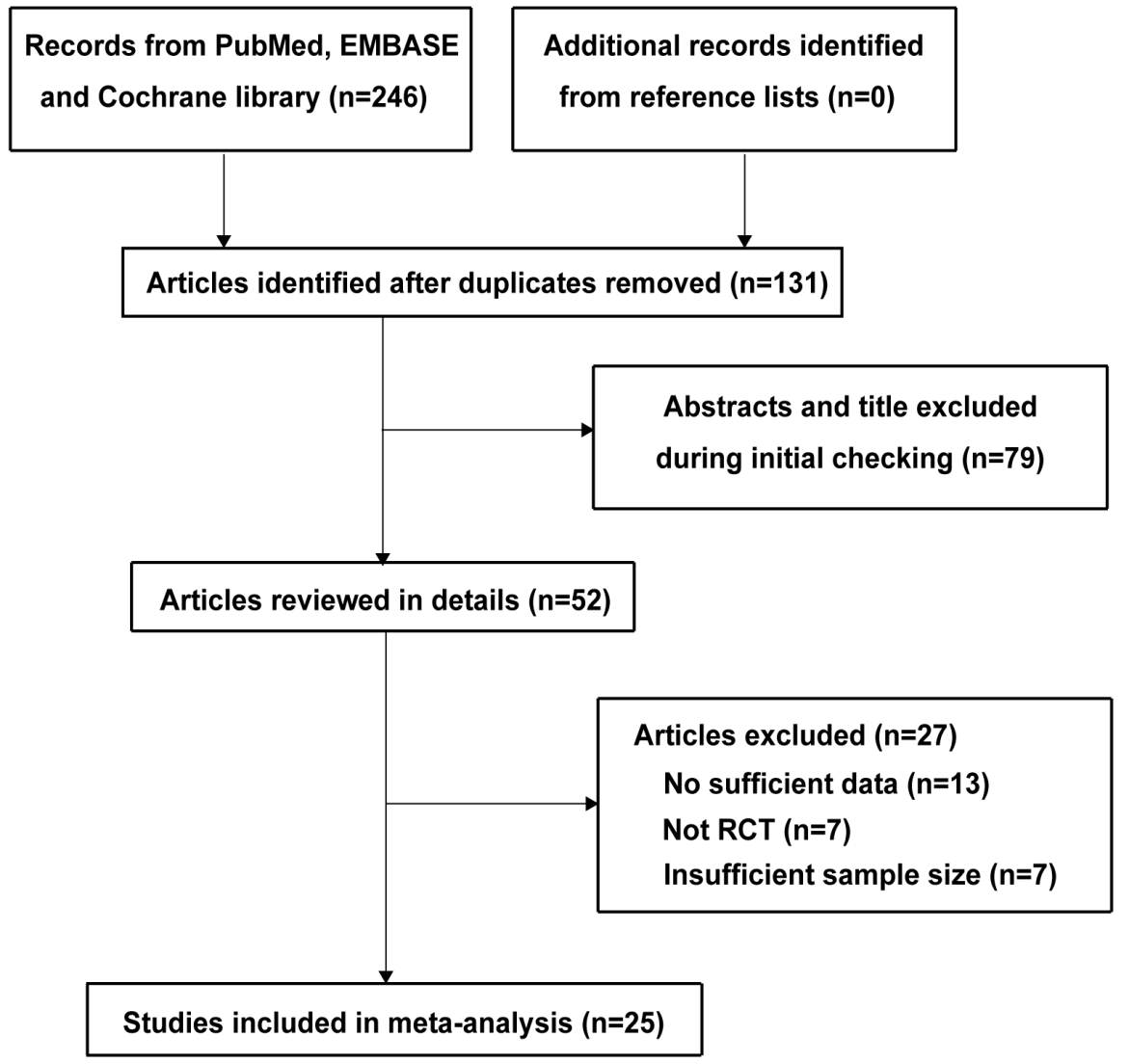 Supplementary Figure 1: The flow diagram of study retrieval and selection. RCT: Randomized controlled trial.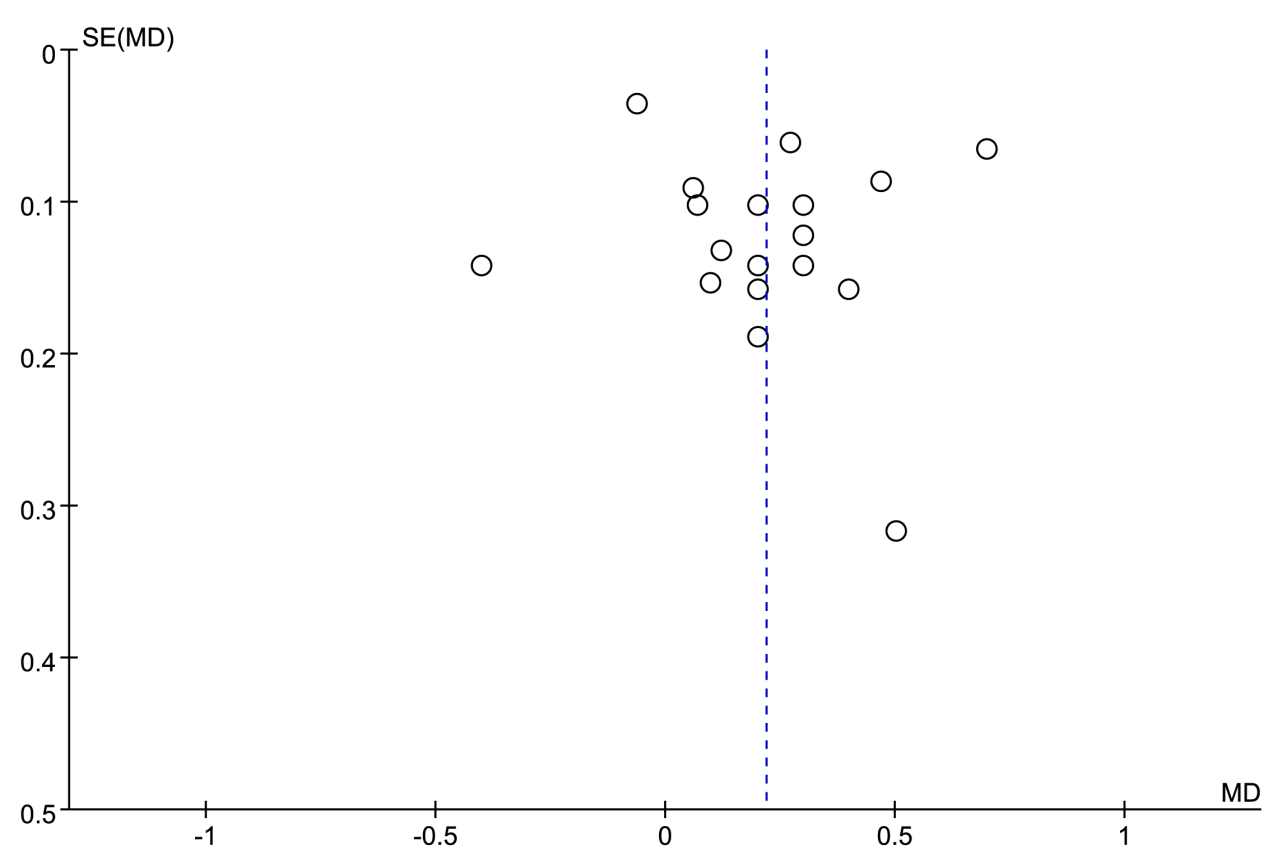 Supplementary Figure 2: Funnel plot of postoperative core temperature.Supplementary Table 2: The references of 25 studies included in this systematic review.Supplementary Table 3: Basic characteristics of all included studies.Note: Refer Supplementary Table 2 for studies.Supplementary Table 4: Details of risk of bias of all included studies (n = 25).Note: Refer Supplementary Table 2 for studies.Supplementary Table 1: Search strategy of PubMed.Supplementary Table 1: Search strategy of PubMed.Search numberQuery6((("Hypothermia"[Mesh]) OR ((hypothermia[Title/Abstract]) OR (hypothermy[Title/Abstract]))) AND ((forced-air warm*[Title/Abstract]) OR (forced air warm*[Title/Abstract]))) AND (((((((("Randomized Controlled Trial" [Publication Type]) OR "Randomized Controlled Trials as Topic"[Mesh]) OR "Random Allocation"[Mesh]) OR "Double-Blind Method"[Mesh]) OR "Single-Blind Method"[Mesh]) OR "Placebos"[Mesh]) OR ((random*[Text Word]) OR (placebo[Title/Abstract]))) OR (((((singl*[Text Word]) OR (doubl*[Text Word])) OR (trebl*[Text Word])) OR (tripl*[Text Word])) AND (((mask*[Text Word]) OR (blind*[Text Word])) OR (dumm*[Text Word]))))5((((((("Randomized Controlled Trial" [Publication Type]) OR "Randomized Controlled Trials as Topic"[Mesh]) OR "Random Allocation"[Mesh]) OR "Double-Blind Method"[Mesh]) OR "Single-Blind Method"[Mesh]) OR "Placebos"[Mesh]) OR ((random*[Text Word]) OR (placebo[Title/Abstract]))) OR (((((singl*[Text Word]) OR (doubl*[Text Word])) OR (trebl*[Text Word])) OR (tripl*[Text Word])) AND (((mask*[Text Word]) OR (blind*[Text Word])) OR (dumm*[Text Word])))4(forced-air warm*[Title/Abstract]) OR (forced air warm*[Title/Abstract])3("Hypothermia"[Mesh]) OR ((hypothermia[Title/Abstract]) OR (hypothermy[Title/Abstract]))2(hypothermia[Title/Abstract]) OR (hypothermy[Title/Abstract])1"Hypothermia"[Mesh]1. Fossum S, Hays J, Henson MM. A comparison study on the effects of prewarming patients in the outpatient surgery setting. J Perianesth Nurs 2001;16:187–194. doi: 10.1053/jpan.2001.24039.2. Janicki PK, Higgins MS, Janssen J, Johnson RF, Beattie C. Comparison of two different temperature maintenance strategies during open abdominal surgery: Upper body forced-air warming versus whole body water garment. Anesthesiology 2001;95:868–874. doi: 10.1097/00000542-200110000-00014.3. Kabbara A, Goldlust SA, Smith CE, Hagen JF, Pinchak AC. Randomized prospective comparison of forced air warming using hospital blankets versus commercial blankets in surgical patients. Anesthesiology 2002;97:338–344. doi: 10.1097/00000542-200208000-00009.4. Ng SF, Oo CS, Loh KH, Lim PY, Chan YH, Ong BC. A comparative study of three warming interventions to determine the most effective in maintaining perioperative normothermia. Anesth Analg 2003;96:171–176. doi: 10.1097/00000539-200301000-00036.5. Lee L, Leslie K, Kayak E, Myles PS. Intraoperative patient warming using radiant warming or forced-air warming during long operations. Anaesth Intensive Care 2004;32:358–361. doi: 10.1177/0310057x0403200309.6. Wong A, Walker S, Bradley M. Comparison of a radiant patient warming device with forced air warming during laparoscopic cholecystectomy. Anaesth Intensive Care 2004;32:93–99. doi: 10.1177/0310057x0403200115.7. Torrie JJ, Yip P, Robinson E. Comparison of forced-air warming and radiant heating during transurethral prostatic resection under spinal anaesthesia. Anaesth Intensive Care 2005;33:733–738. doi: 10.1177/0310057x0503300605.8. Fallis WM, Hamelin K, Symonds J, Wang X. Maternal and newborn outcomes related to maternal warming during cesarean delivery. J Obstet Gynecol Neonatal Nurs 2006;35:324–331. doi: 10.1111/j.1552-6909.2006.00052.x.9. Wagner D, Byrne M, Kolcaba K. Effects of comfort warming on preoperative patients. AORN J 2006;84:427–448. doi: 10.1016/s0001-2092(06)63920-3.10. Ng V, Lai A, Ho V. Comparison of forced-air warming and electric heating pad for maintenance of body temperature during total knee replacement. Anaesthesia 2006;61:1100–1104. doi: 10.1111/j.1365-2044.2006.04816.x.11. Kim JY, Shinn H, Oh YJ, Hong YW, Kwak HJ, Kwak YL. The effect of skin surface warming during anesthesia preparation on preventing redistribution hypothermia in the early operative period of off-pump coronary artery bypass surgery. Eur J Cardiothorac Surg 2006;29:343–347. doi: 10.1016/j.ejcts.2005.12.020.12. Ihn CH, Joo JD, Chung HS, Choi JW, Kim DW, Jeon YS, et al. Comparison of three warming devices for the prevention of core hypothermia and post-anaesthesia shivering. J Int Med Res 2008;36:923–931. doi: 10.1177/147323000803600508.13. Insler SR, Bakri MH, Nageeb F, Mascha E, Mihaljevic T, Sessler DI. An evaluation of a full-access underbody forced-air warming system during near-normothermic, on-pump cardiac surgery. Anesth Analg 2008;106:746–750. doi: 10.1213/ane.0b013e318162c2d7.14. Fanelli A, Danelli G, Ghisi D, Ortu A, Moschini E, Fanelli G. The efficacy of a resistive heating under-patient blanket versus a forced-air warming system: A randomized controlled trial. Anesth Analg 2009;108:199–201. doi: 10.1213/ane.0b013e31818e6199.15. Leeth D, Mamaril M, Oman KS, Krumbach B. Normothermia and patient comfort: A comparative study in an outpatient surgery setting. J Perianesth Nurs 2010;25:146–151. doi: 10.1016/j.jopan.2010.03.010.16. O’Brien D, Greenfield ML, Anderson JE, Smith BA, Morris M. Comfort, satisfaction, and anxiolysis in surgical patients using a patient-adjustable comfort warming system: A prospective randomized clinical trial. J Perianesth Nurs 2010;25:88–93. doi: 10.1016/j.jopan.2010.01.008.17. Brandt S, Oguz R, Huttner H, Waglechner G, Chiari A, Greif R, et al. Resistive-polymer versus forced-air warming: Comparable efficacy in orthopedic patients. Anesth Analg 2010;110:834–838. doi: 10.1213/ANE.0b013e3181cb3f5f.18. Egan C, Bernstein E, Reddy D, Ali M, Paul J, Yang D, et al. A randomized comparison of intraoperative PerfecTemp and forced-air warming during open abdominal surgery. Anesth Analg 2011;113:1076–1081. doi: 10.1213/ANE.0b013e31822b896d.19. Nicholson M. A comparison of warming interventions on the temperatures of inpatients undergoing colorectal surgery. AORN J 2013;97:310–322. doi: 10.1016/j.aorn.2012.12.018.20. Tanaka N, Ohno Y, Hori M, Utada M, Ito K, Suzuki T. A randomised controlled trial of the resistive heating blanket versus the convective warming system for preventing hypothermia during major abdominal surgery. J Perioper Pract 2013;23:82–86. doi: 10.1177/175045891302300404.21. Pu Y, Cen G, Sun J, Gong J, Zhang Y, Zhang M, et al. Warming with an underbody warming system reduces intraoperative hypothermia in patients undergoing laparoscopic gastrointestinal surgery: A randomized controlled study. Int J Nurs Stud 2014;51:181–189. doi: 10.1016/j.ijnurstu.2013.05.013.22. Torossian A, Van Gerven E, Geertsen K, Horn B, Van de Velde M, Raeder J. Active perioperative patient warming using a self-warming blanket (BARRIER EasyWarm) is superior to passive thermal insulation: A multinational, multicenter, randomized trial. J Clin Anesth 2016;34:547–554. doi: 10.1016/j.jclinane.2016.06.030.23. Yoo JH, Ok SY, Kim SH, Chung JW, Park SY, Kim MG, et al. Efficacy of active forced air warming during induction of anesthesia to prevent inadvertent perioperative hypothermia in intraoperative warming patients: Comparison with passive warming, a randomized controlled trial. Medicine 2021;100:e25235. doi: 10.1097/md.0000000000025235.24. Ralte P, Mateu-Torres F, Winton J, Bardsley J, Smith M, Kent M, et al. Prevention of perioperative hypothermia: A prospective, randomized, controlled trial of bair hugger versus inditherm in patients undergoing elective arthroscopic shoulder surgery. Arthroscopy 2020;36:347–352. doi: 10.1016/j.arthro.2019.08.015.25. Smith N, Abernethy C, Allgar V, Foster L, Martinson V, Stones E. An open-label, randomised controlled trial on the effectiveness of the Orve + wrap(®) versus Forced Air Warming in restoring normothermia in the postanaesthetic care unit. J Clin Nurs 2020;29:1085–1093. doi: 10.1111/jocn.15159.StudyCountrySample sizeMean age (years)InterventionControlType of AnesthesiaType of surgeryFossum et al[1]America100 (50/50)45.2Forced-air warming (set at 41 C)Warmed cotton blanket (set at 68 C)General anesthesiaOutpatientsurgeryKabbara et al[3]America83 (44/39)46.0 vs. 41.0Forced-air warming (set at 43 C)Hospital blanketGeneral anesthesiaMajor surgeryJanicki et al[2]America53 (28/25)52.9 vs. 56.1Forced-air warming (set at 43 C)Water-garment (set at 36.8)General anesthesiaOpen abdominal surgeryNg et al[10]Singapore60 (30/30)67.3 vs. 67.4Forced-air warming (set at 43 C)Electric heating pad (set at 39 C)n.r.total kneereplacementLee et al[5]Australia59 (29/30)56.0 vs. 53.0Forced-air warming (set at 43 C)Radiant warmingn.r.Elective or emergency non-cardiac surgeryWong et al[6]New Zealand42 (21/21)40.5 vs. 38.1Forced-air warming (set at 43 C)Radiant warmer (set at 41 C)General anesthesiaLaparoscopic cholecystectomyTorrie et al[7]New Zealand60 (32/28)73.0 vs. 72.0Forced-air warming (set at 42 C)Radiant warming (set at 41 C)Spinal anesthesiaTransurethral prostatic resectionFallis et al[8]Canada62 (32/30)30.0 vs. 30.0Forced-air warming (set at 43 C)Warmed cotton blanketSpinal anesthesiaCesarean deliveryWagner et al[9]America118 (60/58)50.0 vs. 48.0Forced-air warming (set at 38 C)Warmed cotton blanketn.r.Elective surgeryNg et al[4]Singapore200 (100/100)66.3 vs. 65.8Forced-air warming (set at 43 C)Two-cotton-blanketGeneral anesthesiaTotal kneereplacementKim et al[11]Korea40 (20/20)64.1 vs. 61.3Forced-air warming (set at 40 C)Cotton blanketGeneral anesthesiaOff-pump coronary artery bypass surgeryIhn et al[12]Korea60 (30/30)51.0 vs. 48.0Forced-air warming (set at 42 C)Warmed cotton blanket (set at 42 C)General anesthesiaAbdominal hysterectomyInsler et al[13]America56 (27/29)61.0 vs. 57.0Forced-air warming (set at 43 C)Fluid warming and passive insulation (set at 42 C)General anesthesiaElectivecardiac surgeryFanelli et al[14]Italy56 (28/28)66.0 vs. 70.0Forced-air warming (set at 43 C)Resistive carbon-fiber heating blanket (set at 40.7 C)Spinal anesthesiaHip replacementLeeth et al[15]America105 (56/49)43.0 vs. 44.0Forced-air warming (set at 38 C)Heated cotton blanketn.r.Outpatient surgeryO’Brien et al[16]America130 (58/72)18.0–80.0Forced-air warming (set at 37–43 C)Warmed blanketn.r.Orthopedic surgeryBrandt et al[17]Switzerland80 (40/40)39.0 vs. 37.0Forced-air warming (set at 43 C)Resistive-polymer system (set at 43 C)General/spinal anesthesiaOrthopedic surgeryEgan et al[18]America70 (34/36)51.0 vs. 51.0forced-air warming gown (set at 43 C)Resistive warming system (set at 40 C)General anesthesiaElective major open abdominal surgeryNicholson[19]Canada66 (34/32)18.0–85.0forced-air warming gown (set at 38 C)Unwarmed cotton blanketUnclearColorectal surgeryTanaka et al[20]Japan64 (33/31)55.0 vs. 60.9forced-air warming gown (set at 43 C)Resistive heating blanket (set at 42 C)Epidural and general anesthesiaElective major open abdominal surgeryPu et al[21]China110 (55/55)68.0 vs. 67.0forced-air warming gown (set at 41 C)Warming blanketn.r.Laparoscopic gastrointestinal surgeryTorossian et al[22]Germany246 (122/124)46.5 vs. 45.6forced-air warming gown (set at 42 C)Warming blanketn.r.Elective surgeryYoo et al[23]Korea126 (63/63)58.2 vs. 60.0forced-air warming gown (set at 47 C)Cotton blanketGeneral anesthesiaElective surgeryRalte et al[24]England91 (47/44)n.r.forced-air warming gown (set at 43 C)Resistive heating system (set at 40 C)General anesthesiaElective arthroscopic shoulder surgerySmith et al[25]UK128 (64/64)63.3 vs. 62.6forced-air warming gown (set at 43 C)Insulation blanket (set at 50 C)General and spinal anesthesiaSelective major surgeryStudyRandom sequence generation (selection bias)Allocation concealment (selection bias)Blinding of participants and personnel (performance bias)Blinding of outcome assessment (detection bias)Incomplete outcome data (attrition bias)Selective reporting (reporting bias)Other biasBrandt et al[17]LowLowLowLowLowLowLowEgan et al[18]LowLowLowLowLowLowLowFallis et al[8]LowLowLowLowLowLowLowFanelli et al[14]LowLowLowLowLowLowLowFossum et al[1]LowUnclearUnclearUnclearLowLowLowIhn et al[12]LowUnclearUnclearUnclearLowLowLowInsler et al[13]LowLowUnclearUnclearHighLowLowJanicki et al[2]LowLowLowLowLowLowLowKabbara et al[3]LowLowLowLowHighLowLowKim et al[11]UnclearLowLowLowLowLowLowLee et al[5]LowLowLowLowHighLowLowLeeth et al[15]UnclearUnclearLowLowHighLowLowNg et al[4]UnclearLowLowLowLowLowLowNg et al[10]UnclearLowLowLowLowLowLowNicholson [19]LowLowLowLowLowLowLowO’Brien et al[16]LowLowLowLowLowLowLowPu et al[21]LowUnclearHighLowLowLowLowTanaka et al[20]LowLowLowLowLowLowLowTorossian et al[22]LowUnclearHighHighHighLowLowTorrie et al[7]LowLowLowLowHighLowLowWagner et al[9]LowLowLowLowHighLowLowWong et al[6]LowUnclearLowLowLowLowLowYoo et al[23]LowHighHighLowLowLowLowRalte et al[24]LowLowLowLowLowLowLowSmith et al[25]LowLowLowLowLowLowLow